 PROPOZICE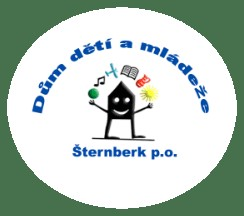 Přespolní běh mládežePODZIMNÍ KIOSKPRO ZÁKLADNÍ ŠKOLY MĚSTA ŠTERNBERKAPOŘADATEL:	Dům dětí a mládeže Šternberk, p. o., Opavská 14, ŠternberkDATUM A MÍSTO:	středa 4. 10. 2023 v 9:30 hod., Šternberk – areál KioskuVEDOUCÍ:		ředitel závodu		Mgr. Sadil Miroslav			hlavní rozhodčí 	Bc. Radim WawraKATEGORIE: 	D1, H1 dívky a hoši prvních ročníků			D2, H2 dívky a hoši druhých ročníků			D3, H3 dívky a hoši třetích ročníkůD4, H4 dívky a hoši čtvrtých ročníkůD5, H5 dívky a hoši pátých ročníkůV každé kategorii zastupuje školu 5 dívek a 5 chlapců.HODNOCENÍ: 	do soutěže družstev se započítávají výsledky tří nejlepších závodníků z pětičlenných týmů. V soutěži jednotlivců se hodnotí umístnění na 1. a 3. místě každé kategorie.PŘIHLÁŠKY: 	do 3. 10. 2023 na adresu: 	DDM Šternberk, p. o. Opavská 14785 01 ŠternberkBc. Radim WawraTel: 585 012 957sport@ddmsternberk.czPřihláška musí obsahovat jméno, příjmení, datum narození, třídu.ČASOVÝ POŘAD: 		DO 10 HODIN PREZENTACE10:10 hod. – dívky D1	500 m10:20 hod. – hoši H1		500 m10:30 hod. – dívky D2	500 m10:40 hod. – hoši H2		500 m10:50 hod. – dívky D3	500 m11:00 hod. – hoši H3		500 m11:10 hod. – dívky D4	500 m11:20 hod. – hoši H4		500 m11:30 hod. – dívky D 5	500 m11:40 hod. – hoši H5		500 m12:00 hod. – vyhlášení výsledkůŠatny: Altánek – doporučujeme příchod ve sportovním oblečení.Ceny: Diplom pro 1. – 3. místo u jednotlivců.Poznámka: Vysílající škola ručí za zdravotní stav závodníků.Z akce budou pořizovány videa a fotozáznamy. Pořadatel neručí za pořizování fotek a videozáznamů třetí osobou.